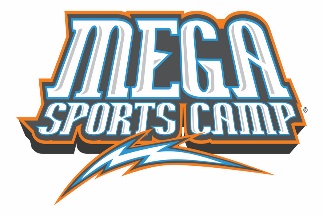        MEGA Sports Camp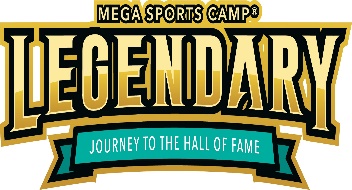 REGISTRATION FORMChild’s Name___________________________________________________________Address_______________________________________________________________City_________________________State_______Zip Code_________________Age____________Last School grade completed______Male/Female_______SPORTS CHOICE**: (choose 1st & 2nd preferences)_______________4’s & 5’s class _______________Soccer (bring a soccer shin guard labeled with your name)_______________Basketball (bring a basketball labeled with your name)_______________Baseball_______________Cheerleading_______________Camp Craft **only available if 3 or more register for that sportT-shirt size: Youth________________ Adult____________________Guardian(s) name________________________________________________Cell phone: _____________________E:mail: __________________________In case of emergency contact____________________Phone____________                                                       ____________________Phone____________Special concerns (allergies, medications, medical conditions, etc.)_______________________________________________________________________I, the undersigned parent/guardian, do hereby grant permission for my son/daughter, named above, to attend the camp/clinic.  In order that my child may receive the proper medical treatment in the event that he/she may sustain injury or illness during MEGA Sports Camp, I hereby authorize the camp staff to obtain or provide medical treatment for my child for such injury or illness during the camp, and I hereby hold the camp staff and sponsoring organization(s), as well as its representatives, harmless in the exercise of this authority.I further understand that there is always a possibility that my child may sustain physical illness or injury while at the camp.  If this occurs, I hereby authorize the camp staff and representatives to refer my child to a medical treatment center (hospital, etc.). I further acknowledge and understand that I will be responsible for any medical bills that may be incurred on behalf of my son/daughter for physical illness or injury that he/she may sustain during camp.Understanding that there is always a possibility that my child may sustain physical illness or injury, I acknowledge and understand that my child is assuming the risk of such physical illness or injury by his/her participation, and I further release the sponsoring organization and its representatives from any claims or personal illness or injury that my child may sustain during the camp.  I further acknowledge and understand that my child will be responsible for his/her failure to abide by the rules and regulations of the camp.Name of Parent or Guardian______________________________________________________________________Date________________ Signature of Parent or Guardian______________________________________________